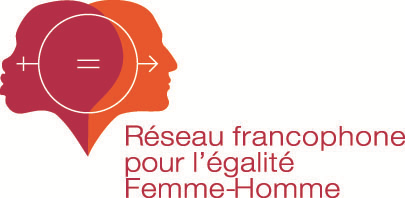 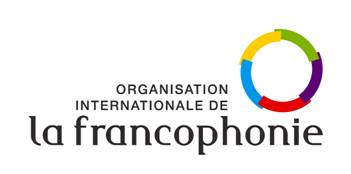 Evènement parallèle Réseau Francophone pour l’égalité Femme-Homme 59ème Commission de la Condition de la Femme 10 mars 2015- 13h15Table ronde : « Leadership et autonomisation des femmes francophones, les priorités du RFEFH pour la francophonie ».20 ans après la Conférence de Beijing sur les femmes et le développement et alors que se négocient les nouveaux Objectifs du développement durable, la participation économique des femmes apparaît comme un enjeu stratégique essentiel dans les pays de la Francophonie. Alors que lors du XVème Sommet de la Francophonie, de novembre 2014, les chefs d’Etats et de gouvernements ont adopté une nouvelle stratégie économique, pour les prochaines années, le Réseau Francophone pour l’Egalité Femme-Homme souhaite mettre en avant les défis et les opportunités pour la prise en compte du genre de l’égalité femmes-hommes dans sa mise en œuvre. En effet, malgré certaines avancées, les femmes continuent de faire face à de nombreuses discriminations dans l’accès aux ressources économiques et productives, ainsi qu’au travail décent. Le plafond de verre et la segmentation du marché du travail les empêchent d’accéder aux postes de direction et renforcent les inégalités salariales. Enfin le travail domestique et de soins reste invisible et pèse majoritairement sur les femmes. Comment lever les obstacles à l’autonomisation des femmes et promouvoir leur accès à des emplois décents ? Quelles sont les priorités du RFEFH pour la mise en place d’une stratégie économique francophone favorable à l’égalité femmes-hommes ? Quels partenariats mettre en place pour avancer sur ce sujet ? - Mot d'accueil : Organisation Internationale de la Francophonie - Introduction : Ndioro Ndiaye, Présidente du RFEFH : le Réseau Francophone pour l’égalité Femme-Homme et le document de position «  Nous voulons l’égalité maintenant ! »- Anne Delorme, Coordinatrice du comité québécois femmes et développement : le renforcement du pouvoir économique des femmes : une questions de droits et un enjeu économique incontournable. - Marlène Menoux, Genre en Action : Une lecture féministe de la stratégie économique de la Francophonie et des recommandations. - Justine Diffo: Coordonnatrice Nationale - Réseau More Women in POLITICS : Le renforcement de l'autonomisation économique des femmes pour un meilleur leadership.- Roger Ferrari : Président de la Conférence des OING de la Francophonie : le rôle du RFEFH partenaire de la Conférence des OING de la Francophonie. Le Réseau francophone pour l’égalité Femme-Homme (RF-EFH), créé en octobre 2013 sous l’impulsion de l’Organisation internationale de la Francophonie (OIF), est un forum de dialogue et de collaboration internationale fédérant des représentants et représentantes de réseaux, d’ONG de femmes ou d’associations internationales qui contribuent à la promotion de l’égalité femmes-hommes et à l’autonomisation des femmes dans les pays Francophones. 